УКРАЇНАПАВЛОГРАДСЬКА МІСЬКА  РАДАДНІПРОПЕТРОВСЬКОЇ  ОБЛАСТІ(__ сесія VІІІ скликання)ПРОЄКТ  РІШЕННЯвід 13.12.2022р.     		                                                     №_________Про затвердження проєктів землеустрою щодо відведення земельних ділянок та надання земельних ділянок у власність, користуванняКеруючись п. 34 ч.1 ст.26 Закону України "Про місцеве самоврядування в Україні", ст.ст.12,39,93,123,124, Земельного кодексу України, ст.50 Закону України "Про землеустрій", Законами України "Про оренду землі", "Про державний земельний кадастр",                        "Про державну реєстрацію речових прав на нерухоме майно та їх обтяжень"                            Наказом Держкомзему від 23.07.10р. №548 "Про затвердження Класифікації видів цільового призначення земель", рішенням 34 сесії VII скликання від 13.02.2018р. №1062-34/VII                       "Про затвердження переліку назв вулиць, провулків, проїздів, проспектів, бульварів, площ у місті Павлоград", розглянувши матеріали документацій із землеустрою зі складання проєктів землеустрою щодо відведення земельних ділянок, міська радаВИРІШИЛА:Затвердити проєкт землеустрою щодо відведення земельної ділянки:1.1 Комунальному підприємству "Павлоградське виробниче управління водопровідно-каналізаційного господарства"  Павлоградської міської ради  (ідентифікаційний код хххххххх), на вул.Центральна,1/60б, площею 0,0028 га, кадастровий номер 1212400000:02:011:0038.1.2 Комунальному підприємству "Павлоградське виробниче управління водопровідно-каналізаційного господарства"  Павлоградської міської ради  (ідентифікаційний код хххххххх), на вул.Харківська,90А, площею 0,0019 га, кадастровий номер 1212400000:02:017:0101.1.3 Комунальному підприємству "Павлоградське виробниче управління водопровідно-каналізаційного господарства"  Павлоградської міської ради  (ідентифікаційний код хххххххх), на вул.Харківська,108, площею 0,0030 га, кадастровий номер 1212400000:02:027:0016.1.4 Комунальному підприємству "Павлоградське виробниче управління водопровідно-каналізаційного господарства"  Павлоградської міської ради  (ідентифікаційний код хххххххх), на вул.Травнева,1б, площею 0,0006 га, кадастровий номер 1212400000:02:011:0037.1.5 Комунальному підприємству "Павлоградське виробниче управління водопровідно-каналізаційного господарства"  Павлоградської міської ради  (ідентифікаційний код хххххххх), на вул.Сташкова,1м, площею 0,0324 га, кадастровий номер 1212400000:01:007:0019.1.6 Комунальному підприємству "Павлоградське виробниче управління водопровідно-каналізаційного господарства"  Павлоградської міської ради  (ідентифікаційний код хххххххх), на вул.Сташкова,16А, площею 0,0446 га, кадастровий номер 1212400000:01:008:0018.1.7 Комунальному підприємству "Управління ринками" Павлоградської міської ради (ідентифікаційний код хххххххх), на вул.Західнодонбаська (р-н торговельного комплексу), площею 0,0635 га, кадастровий номер 1212400000:03:010:0013.1.8 Комунальному підприємству "Управління ринками" Павлоградської міської ради (ідентифікаційний код хххххххх), на вул.Кравченка (р-н ж/б №2), площею 0,0261 га, кадастровий номер 1212400000:03:018:0035.1.9 Громадянці  Симоненко Наталії Леонідівні (ідентифікаційний номер хххххххххх),                 на вул.Дніпровська,334-А, площею 1,0000 га, кадастровий номер 1212400000:03:001:0138.2. Надати: 2.1 Комунальному підприємству "Павлоградське виробниче управління водопровідно-каналізаційного господарства"  Павлоградської міської ради  (ідентифікаційний код хххххххх) земельну ділянку для обслуговування каналізаційної насосної станції по фактичному розміщенню, вид цільового призначення земель (КВЦПЗ) - 11.04 - (для розміщення та експлуатації основних, підсобних і допоміжних будівель та споруд технічної інфраструктури (виробництва та розподілення газу, постачання пари та гарячої води, збирання, очищення та розподілення води), на вул.Центральна,1/60б, площею 0,0028 га, кадастровий номер 1212400000:02:011:0038, із земель міської ради, які не надані у власність та користування, землі промисловості, транспорту, зв'язку, енергетики, оборони та іншого призначення,                  в постійне користування.2.2 Комунальному підприємству "Павлоградське виробниче управління водопровідно-каналізаційного господарства"  Павлоградської міської ради  (ідентифікаційний код хххххххх) земельну ділянку для обслуговування підвищувальної насосної станції по фактичному розміщенню, вид цільового призначення земель (КВЦПЗ) - 11.04 - (для розміщення та експлуатації основних, підсобних і допоміжних будівель та споруд технічної інфраструктури (виробництва та розподілення газу, постачання пари та гарячої води, збирання, очищення та розподілення води), на вул.Харківська,90А, площею 0,0019 га, кадастровий номер 1212400000:02:017:0101, із земель міської ради, які не надані у власність та користування, землі промисловості, транспорту, зв'язку, енергетики, оборони та іншого призначення,                  в постійне користування.2.3 Комунальному підприємству "Павлоградське виробниче управління водопровідно-каналізаційного господарства"  Павлоградської міської ради  (ідентифікаційний код хххххххх) земельну ділянку для обслуговування підвищувальної насосної станції по фактичному розміщенню, вид цільового призначення земель (КВЦПЗ) - 11.04 - (для розміщення та експлуатації основних, підсобних і допоміжних будівель та споруд технічної інфраструктури (виробництва та розподілення газу, постачання пари та гарячої води, збирання, очищення та розподілення води), на вул.Харківська,108, площею 0,0030 га, кадастровий номер 1212400000:02:027:0016, із земель міської ради, які не надані у власність та користування, землі промисловості, транспорту, зв'язку, енергетики, оборони та іншого призначення,                  в постійне користування.2.4 Комунальному підприємству "Павлоградське виробниче управління водопровідно-каналізаційного господарства"  Павлоградської міської ради  (ідентифікаційний код хххххххх) земельну ділянку для обслуговування підвищувальної насосної станції по фактичному розміщенню, вид цільового призначення земель (КВЦПЗ) - 11.04 - (для розміщення та експлуатації основних, підсобних і допоміжних будівель та споруд технічної інфраструктури (виробництва та розподілення газу, постачання пари та гарячої води, збирання, очищення та розподілення води), на вул.Травнева,1б, площею 0,0006 га, кадастровий номер 1212400000:02:011:0037, із земель міської ради, які не надані у власність та користування, землі промисловості, транспорту, зв'язку, енергетики, оборони та іншого призначення,                  в постійне користування.2.5 Комунальному підприємству "Павлоградське виробниче управління водопровідно-каналізаційного господарства"  Павлоградської міської ради  (ідентифікаційний код хххххххх) земельну ділянку для обслуговування каналізаційної насосної станції №2 по фактичному розміщенню, вид цільового призначення земель (КВЦПЗ) - 11.04 - (для розміщення та експлуатації основних, підсобних і допоміжних будівель та споруд технічної інфраструктури (виробництва та розподілення газу, постачання пари та гарячої води, збирання, очищення та розподілення води), на вул.Сташкова,1м, площею 0,0324 га, кадастровий номер 1212400000:01:007:0019, із земель міської ради, які не надані у власність та користування, землі промисловості, транспорту, зв'язку, енергетики, оборони та іншого призначення,                  в постійне користування.2.6 Комунальному підприємству "Павлоградське виробниче управління водопровідно-каналізаційного господарства"  Павлоградської міської ради  (ідентифікаційний код хххххххх) земельну ділянку для обслуговування каналізаційної насосної станції №3 по фактичному розміщенню, вид цільового призначення земель (КВЦПЗ) - 11.04 - (для розміщення та експлуатації основних, підсобних і допоміжних будівель та споруд технічної інфраструктури (виробництва та розподілення газу, постачання пари та гарячої води, збирання, очищення та розподілення води), на вул.Сташкова,16А, площею 0,0446 га, кадастровий номер 1212400000:01:008:0018, із земель міської ради, які не надані у власність та користування, землі промисловості, транспорту, зв'язку, енергетики, оборони та іншого призначення,                  в постійне користування.2.7 Комунальному підприємству "Управління ринками" Павлоградської міської ради (ідентифікаційний код хххххххх) земельну ділянку для організації ринкової торгівлі,                     вид цільового призначення земель (КВЦПЗ) - 03.10 - (для будівництва та обслуговування адміністративних будинків, офісних будівель компаній, які займаються підприємницькою діяльністю, пов’язаної з отриманням прибутку), на вул.Західнодонбаська (р-н торговельного комплексу), площею 0,0635 га, кадастровий номер 1212400000:03:010:0013, із земель міської ради, які не надані у власність та користування, землі житлової та громадської забудови,                   в постійне користування.2.8 Комунальному підприємству "Управління ринками" Павлоградської міської ради (ідентифікаційний код хххххххх) земельну ділянку для здійснення господарської діяльності,                     вид цільового призначення земель (КВЦПЗ) - 03.07 - (для будівництва та обслуговування будівель торгівлі), на вул.Кравченка (р-н ж/б №2), площею 0,0261 га, кадастровий номер 1212400000:03:018:0035, із земель міської ради, які не надані у власність та користування, землі житлової та громадської забудови, в постійне користування.2.9 Громадянці  Симоненко Наталії Леонідівні (ідентифікаційний номер хххххххххх), земельну ділянку для виробництва залізобетонних виробів, у зв'язку зі зміною цільового призначення, з (КВЦПЗ) - 03.10 - (для будівництва та обслуговування адміністративних будинків, офісних будівель компаній, які займаються підприємницькою діяльністю, пов’язаної з отриманням прибутку) - землі житлової та громадської забудови                                        на (КВЦПЗ) - 11.02 - (для розміщення та експлуатації основних, підсобних і допоміжних будівель та споруд  підприємств переробної, машинобудівної та іншої промисловості) - землі промисловості, транспорту, зв'язку, енергетики, оборони та іншого призначення,                      на вул.Дніпровська,334-А, площею 1,0000 га, кадастровий номер 1212400000:03:001:0105,               із земель громадянки Симоненко Н.Л. згідно договору оренди земельної ділянки                               від 14.06.2011р. №121240004000020, в оренду строком на 25 (двадцять п'ять) років.Строк оренди на даний термін встановлений на підставі голосування депутатів на сесії Павлоградської міської ради.Визначити річну орендну плату за користування цією земельною ділянкою в розмірі 4% від грошової оцінки земельної ділянки згідно порядку встановлення розмірів орендної плати за земельні ділянки, які розташовані на території міста Павлоград, затвердженого рішенням сесії Павлоградської міської ради  від 30.06.2021р. №292-10/VIII.Договір оренди земельної ділянки, укладений з гр.Симоненко Н.Л. на земельну ділянку площею 1,0000 га, на вул.Дніпровська,334-А, кадастровий номер 1212400000:03:001:0105, зареєстрований 14.06.2011р. за №121240004000020, вважати таким, що втратив чинність.3. Зобов’язати землекористувачів  протягом одного місяця з моменту прийняття даного рішення:3.1 Звернутися до відділу земельно-ринкових відносин для укладання договору оренди земельної ділянки, що надається згідно з п.2 цього рішення.3.2 Забезпечити державну реєстрацію права оренди або права постійного користування на земельні ділянки, що надаються згідно з п.2 цього рішення.4. Використовувати надану земельну ділянку за цільовим призначенням, утримувати її у належному санітарному стані. У подальшому постійно проводити роботи з прибирання та благоустрою наданої і прилеглої території.5. Забезпечити збереження та вільний доступ до мереж міських інженерних комунікацій, які проходять по наданій території, для проведення ремонтних та профілактичних робіт.6. У разі виникнення цивільно-правових відносин по забудові, звернутись до міської ради в місячний термін з клопотанням на переоформлення земельної ділянки.7. Невиконання пункту 4 даного рішення тягне за собою застосування штрафних санкцій згідно з Кодексом України про адміністративні правопорушення.8. Забезпечити землекористувачам:- виконання вимог, викладених у висновках органів Держгеокадастру, відділу містобудування та архітектури Павлоградської міської ради;- виконання вимог Постанов Кабміну від 28.12.01р. №1789, від 01.08.06р. №1045;- виконання вимог ст.35, 48 Закону України "Про охорону земель".9. При необхідності знищення або пошкодження дерев і чагарників згідно постанови Кабміну від 28.12.2001р. №1789 погодити розмір шкоди з управлінням екології та природних ресурсів у Дніпропетровській області та органів, які відповідають за стан зелених насаджень, та згідно постанови Кабміну від 01.08.2006р. №1045 погодити порядок видалення дерев, кущів, газонів і квітників.10. При проведенні будівельних робіт землекористувачу отримати спеціальний дозвіл на  зняття та перенесення ґрунтового покриву (родючого шару грунту).11. Рекомендувати Головному управлінню Держгеокадастру у Дніпропетровській області внести відомості до Державного земельного кадастру згідно прийнятого рішення.12. Відповідальність щодо виконання даного рішення покласти на начальника відділу земельно-ринкових відносин.13. Загальне керівництво по виконанню даного рішення покласти на заступника міського голови за напрямком роботи.14. Контроль по виконанню даного рішення покласти на постійну депутатську комісію з питань екології, землеустрою, архітектури, генерального планування та благоустрою.  Міський голова                                                                                             Анатолій ВЕРШИНА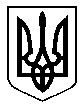 